姓名：Hongchao Kang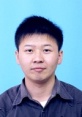 职称： Associate professor  系: Department of Mathematics 学院: School of ScienceHangzhou Dianzi UniversityEmail: laokang834100@163.com,    khc@hdu.edu.cn办公地址: The sixth teaching south building, room 412Tel: +86 (571) 86878594Education ●  Doctor’s and Master’s Degree  in Computational Mathematics, 09/2007 — 11/2012, School of Mathematics and Statistics, Central South UniversitySupervisor: Professor Shuhuang XiangProfessional affiliations●  … ●  …. ●  …. Research interests●   Numerical methods for highly oscillatory problems:Highly oscillatory integrals in one or more dimensions, their theory, asymptotic expansion and quadrature methods;Highly oscillatory integral equations and their numerical solution;Highly oscillatory ODE, PDE, and their numerical solution ●  Numerical methods for special function  Selected publications (first author):Hongchao Kang, Efficient calculation and asymptotic expansions of many different oscillatory infinite integrals, APPLIED MATHEMATICS AND COMPUTATION, Volume  346, pp. 305-318 , 2019Hongchao Kang, Numerical integration of oscillatory Airy integrals with singularities on an infinite interval, JOURNAL OF COMPUTATIONAL AND APPLIED MATHEMATICS,  Volume  333, pp. 314-326,   2018Hongchao Kang and Junjie Ma, Quadrature rules and asymptotic expansions for two classes of oscillatory Bessel integrals with singularities of algebraic or logarithmic type, APPLIED NUMERICAL MATHEMATICS , Volume 118 , pp. 277-291, 2017● Hongchao Kang and Chen Ling, Computation of integrals with oscillatory singular factors of algebraic and logarithmic type, Journal of Computational and Applied Mathematics, Volume 285, pp. 72-85, 2015.●  Hongchao Kang and Congpei An, Differentiation formulas of some hypergeometric functions with respect to all parameters, Applied Mathematics and Computation, Volume 258, pp. 454-464, 2015.  ● Hongchao Kang, Shuhuang Xiang and Guo He, Computation of integrals with oscillatoryand singular integrands using Chebyshev expansions, Journal of Computational and Applied Mathematics, Volume 242, pp. 141-156 , 2013. Hongchao Kang and Shuhuang Xiang, Efficient quadrature of highly oscillatory integralswith algebraic singularities, Journal of Computational and Applied Mathematics, Volume237, Issue 1, pp. 576-588, 2013.Hongchao Kang and Shuhuang Xiang, Efficient integration for a class of highly oscillatory integrals, Applied Mathematics and Computation, Volume 218, Issue 7, pp. 3553-3564,2011.Hongchao Kang and Shuhuang Xiang, On the calculation of highly oscillatory integralswith an algebraic singularity, Applied Mathematics and Computation, Volume 217, Issue 8,pp. 3890-3897, 2010.Preprints (first author or corresponding author):Hongchao Kang and Congpei An, Error Bounds for Numerical Integration of Oscillatory Bessel Transforms with Algebraic or Logarithmic SingularitiesHongchao Kang and Hong Wang, Asymptotic Analysis and Numerical methods for Oscillatory Infinite Generalized Bessel Transforms with an Irregular OscillatorHong Wang and Hongchao Kang, Construction of Numerical methods for Two Classes of Singular Oscillatory Bessel Transforms and Their Error AnalysisHongchao Kang and Junjie Ma, Frequency-explicit convergence analysis of collocation methods for highly oscillatory Volterra integral equations with weak singularitiesHongchao Kang and Hong Wang, Complex Integration Method for Computing Many Different Oscillatory Bessel Transforms using Confluent Hypergeometric Function